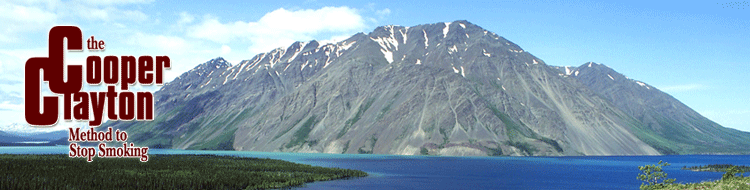 Become a non-smoker!  FREE classes!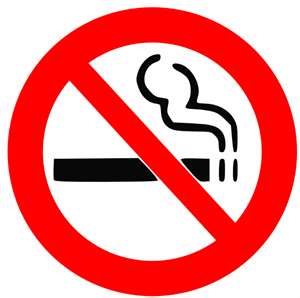 The Cooper/Clayton Method to Stop Smoking is an effective smoking cessation method which addresses all aspects of smoking.  The Method uses the nicotine patch, nicotine gum, and the nicotine lozenge and it provides 13-intensive education sessions and weekly support group meetings.  Facilitators are trained in the method, and will lead group discussions, focusing on understanding behavior modification techniques and how to minimize relapse.    The only cost to the participant is the cost of the nicotine patches, nicotine gum or the nicotine lozenge. Classes are FREE, open to the public and will meet for one hour, once a week.  Available Classes: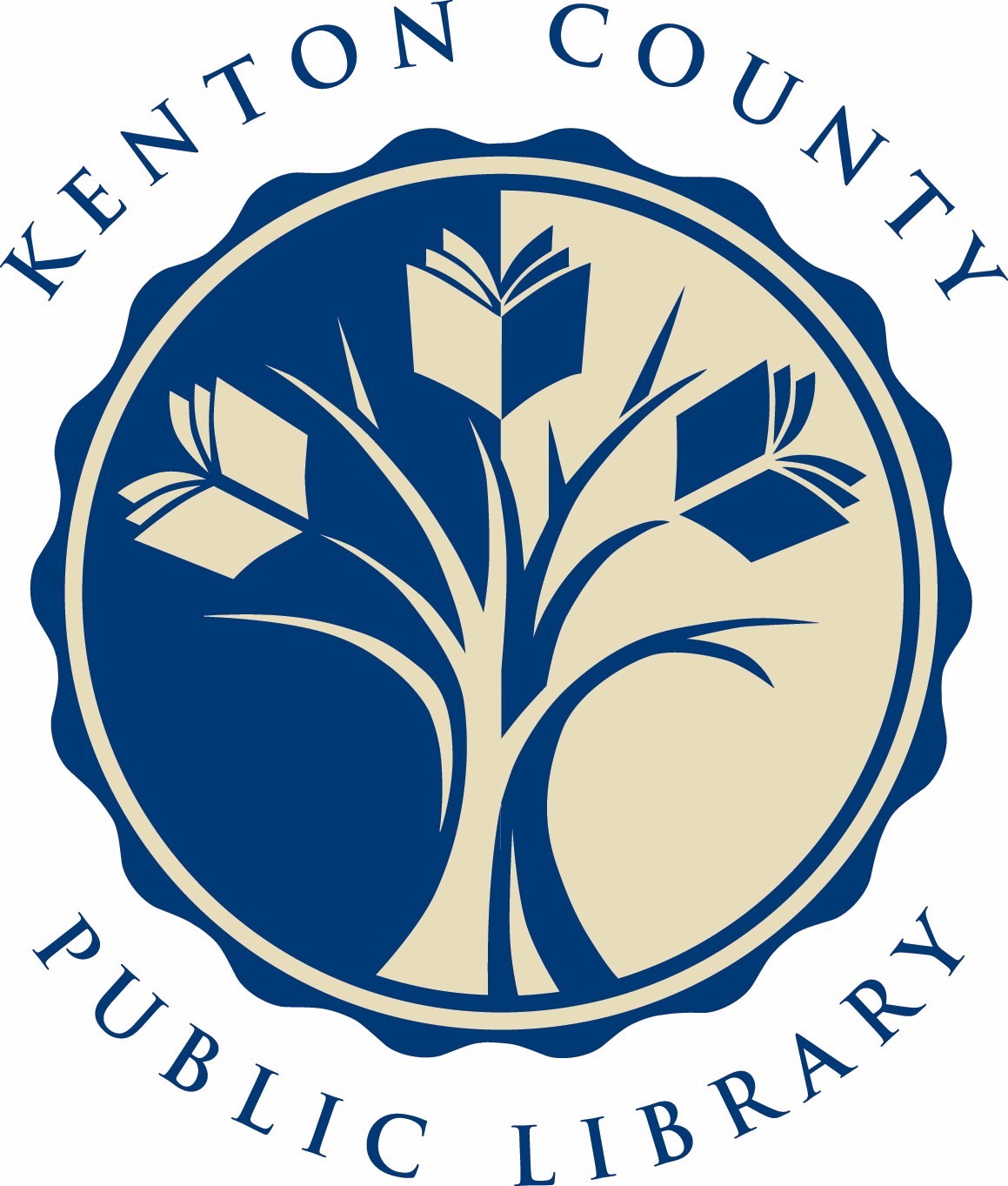 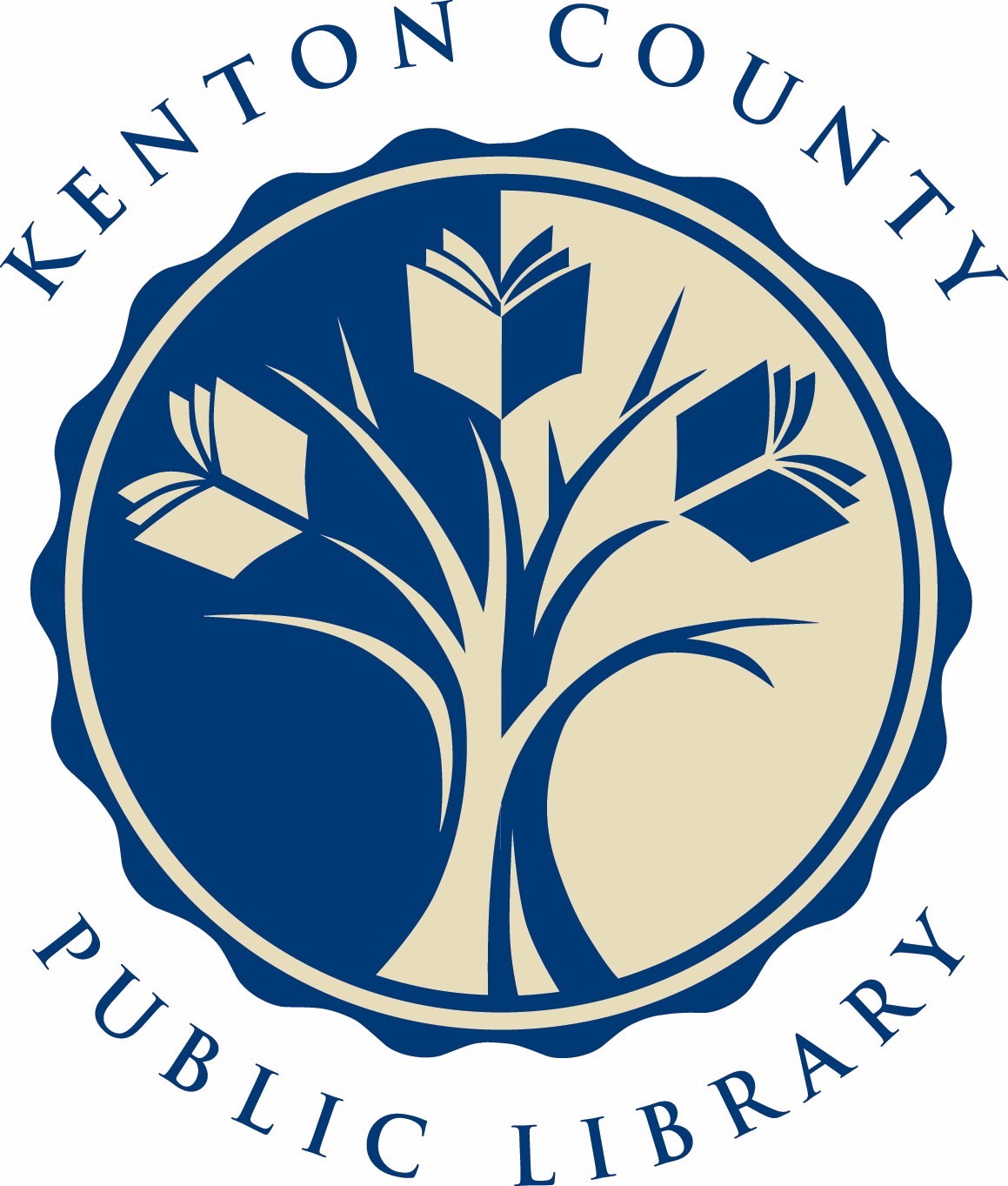 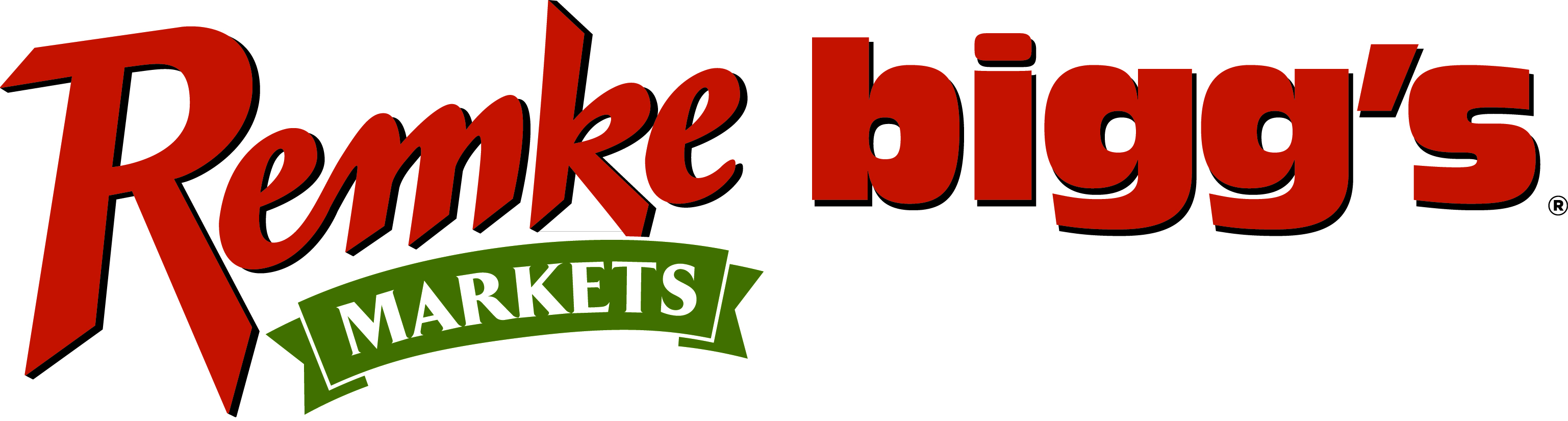 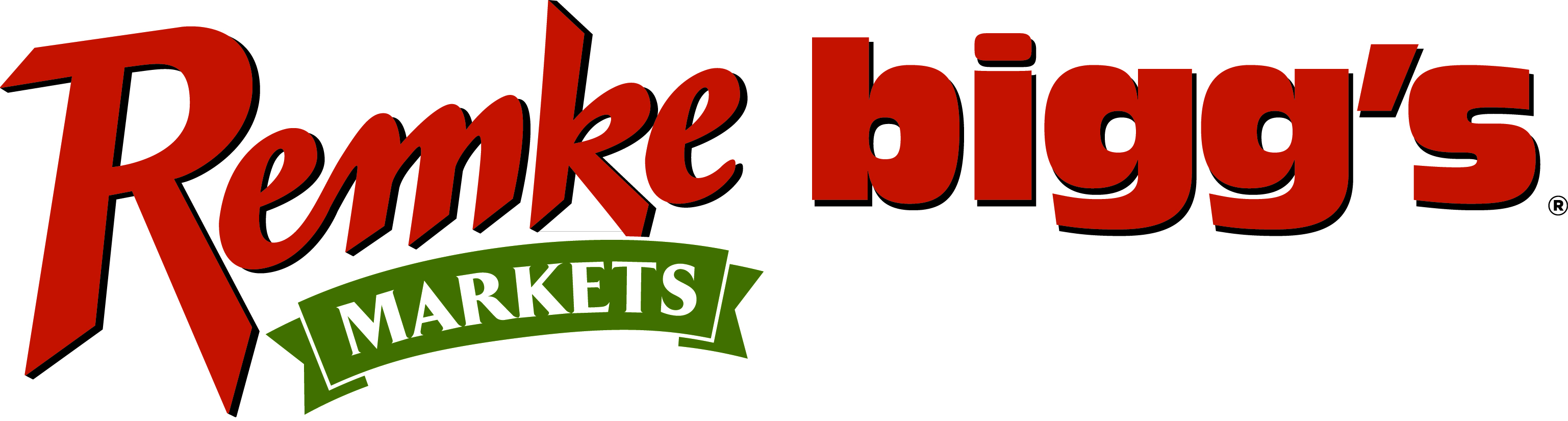 For additional classes contact Cooper/Clayton Hot Line: 859-301-5570.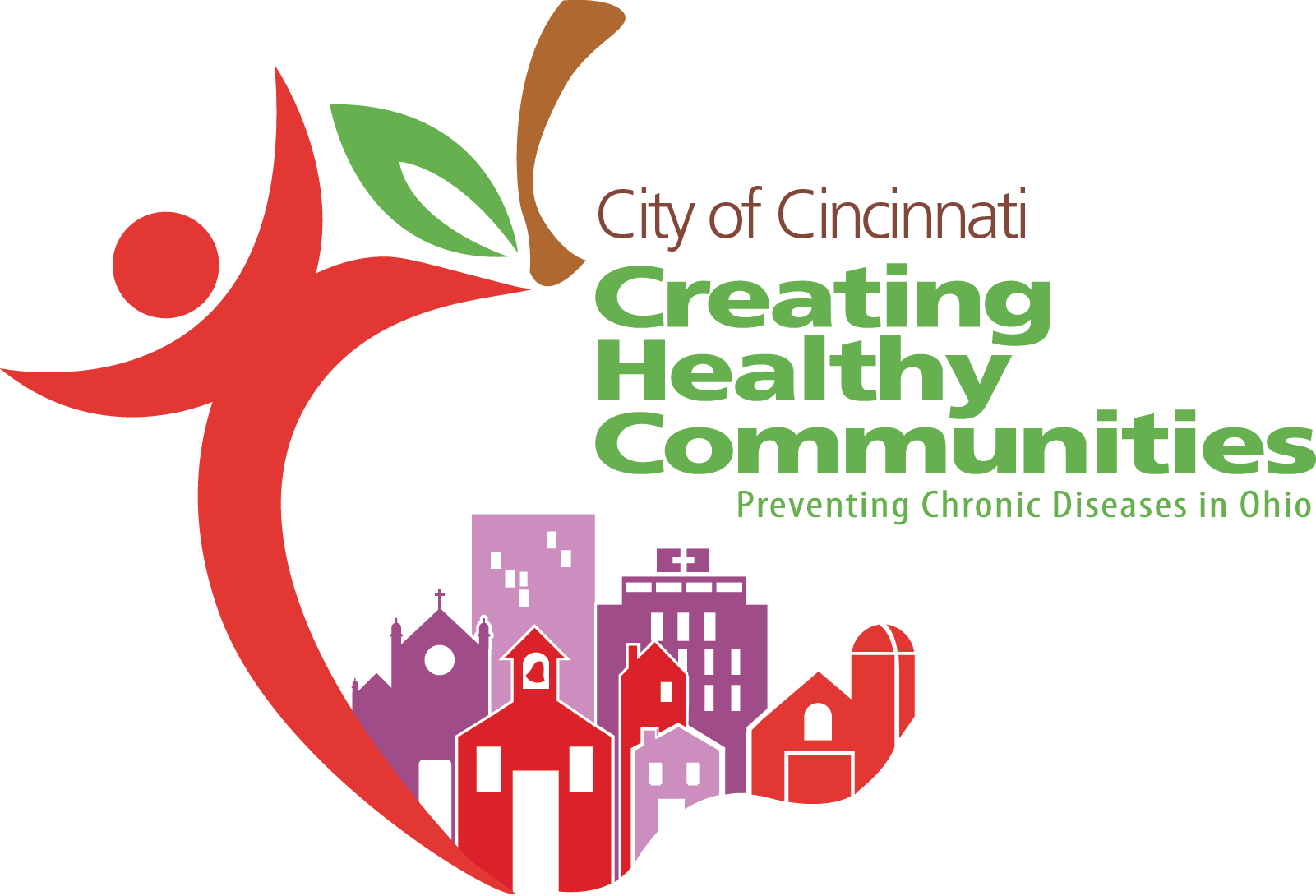 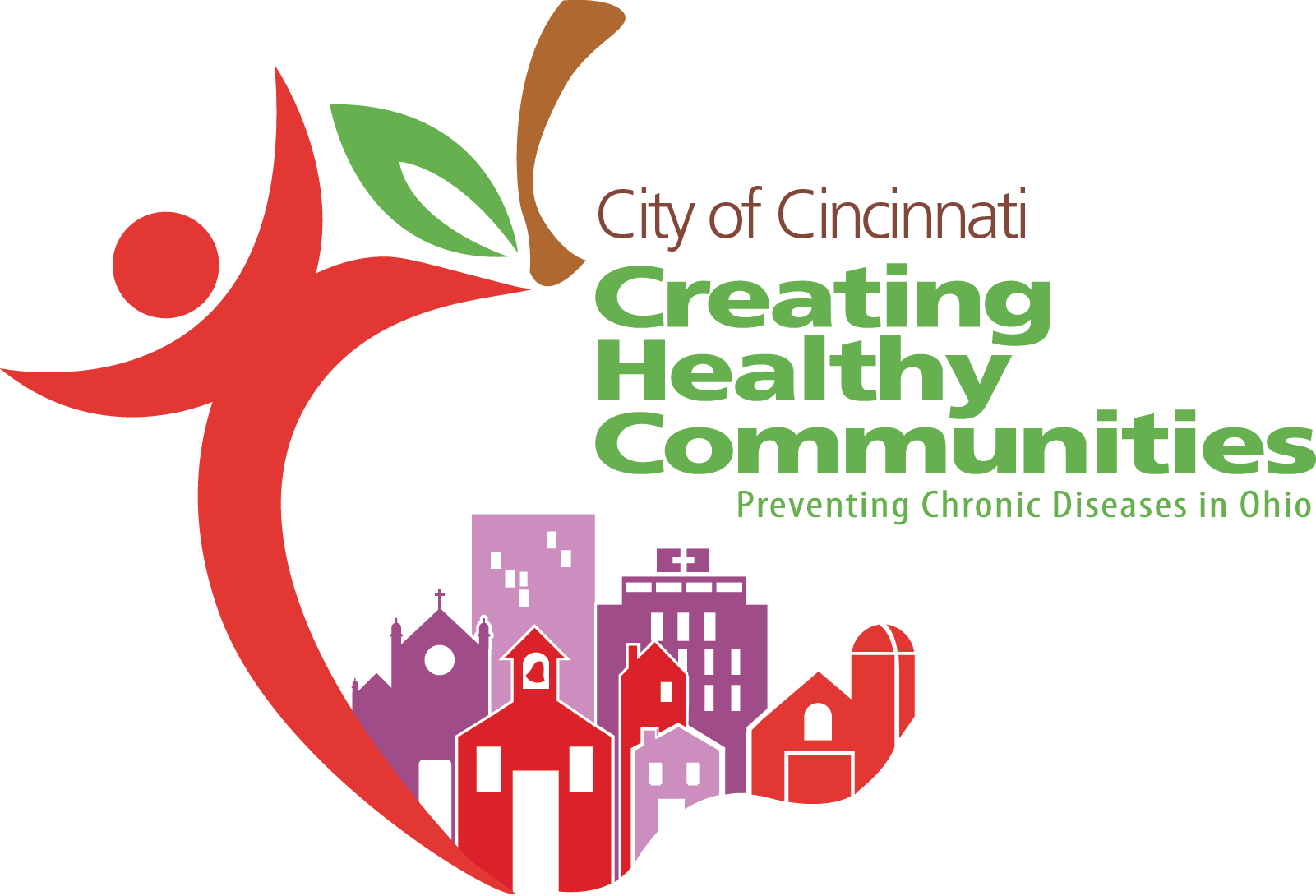 Additional free support if you are thinking of quitting, call 1-800-QUIT-NOW.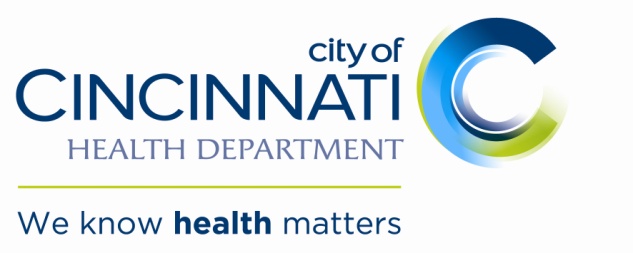 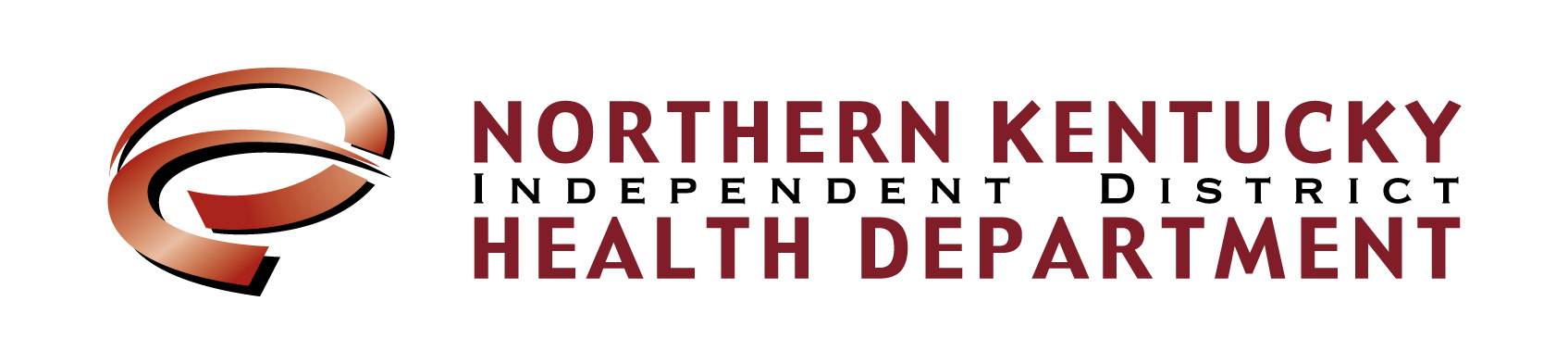 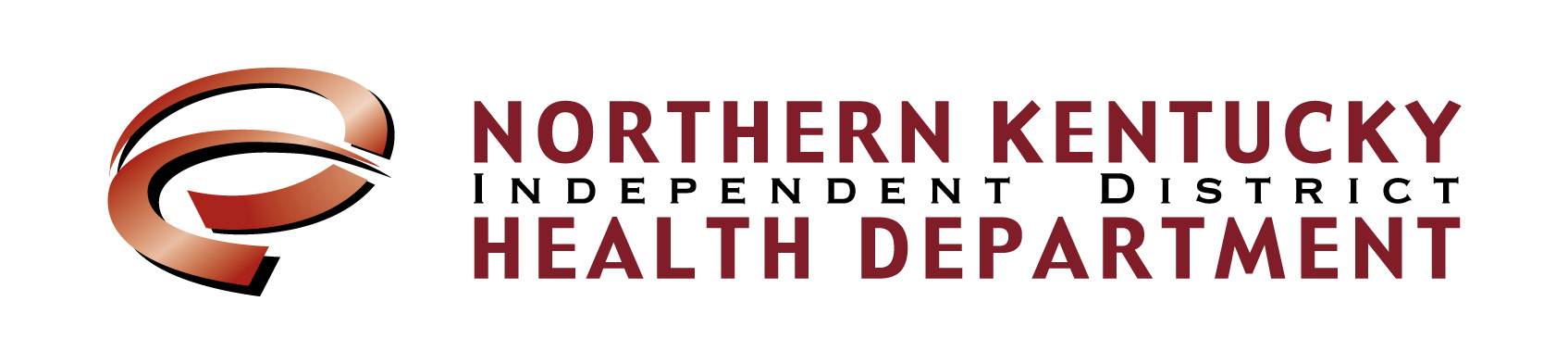 OHIORemke bigg’s Hyde Park3872 Paxton Ave, Cincinnati, OH 45209 513-619-5454Thursday’s, 4:30 – 5:30PMFebruary 28 – May 23, 2013
  Remke bigg’s Delhi5025 Delhi Rd, Cincinnatim Oh 45238513-231-0606 
Tuesday’s 9:00 – 10:00AMFebruary 26 – May 21, 2013Register: wellness@remkes.com                        .         or  859-594-3400 x0..........     KENTUCKYKenton County Public Library 401 Kenton Lands, Erlanger, KY 41018
859-962-4000
Monday’s 6:00 – 7:00PMFebruary 25 – May 20, 2013Register: www.kentonlibrary.org/events or 859-962-4002  All classes facilitated by 